Kostel Nanebevzetí Panny Marie v Kostelní Lhotě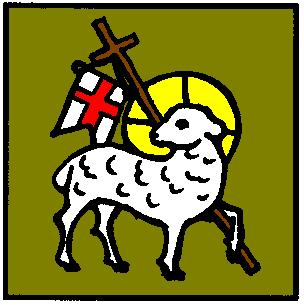 zve všechny v neděli 16.4.201714:00 – 15:00 Velikonoční mše svatá19:30 – 20:00 Jak to tenkrát bylo……Pašijový příběh z Bible, Velikonoční Gloria a trochu  J.S.Bacha Vezměte si své zvonečky jakéhokoliv rozměru.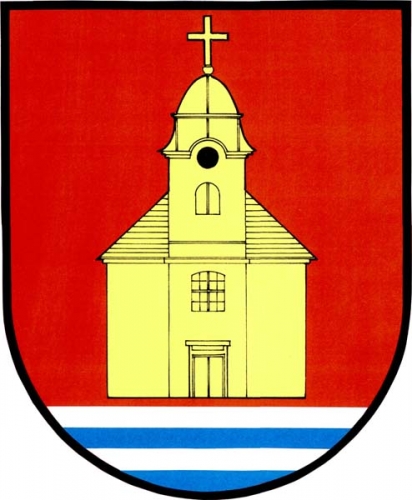 